Продвижение нашего Центра по заданному успешному вектору, реализация новых планов, идей и проектов возможно обеспечить только при условии личного вклада каждого педагога.Качественным можно считать образование, если  достижения имеют не только обуч-ся, но и педагоги.  Педагоги приняли активное  участие и стали победителями    в     профессиональных  конкурсах, проводимых  на уровне  республики:  -Муртазин У.Х. ,  стал победителем  республиканского  конкурса профессионального мастерства «Лучшие педагогические практики» в номинации «Современные практики воспитательно-досуговой деятельности». Достойное 1 место у ЦДТ "Глобус" на республиканском конкурсе
"Лучшие педагогические практики Республики Башкортостан".
В целях реализации регионального проекта «Успех каждого ребенка» Национального проекта «Образование», поиска и распространения перспективных форм методического сопровождения обучающихся учреждений дополнительного образования в соответствии с планом проведения мероприятий Министерства образования и науки РБ на 2022-2023 учебный год, 27-28 октября 2022 г прошел Республиканский конкурс педагогических работников учреждений дополнительного образования «Лучшие педагогические практики Республики Башкортостан», на который были представлены 57 материалов по 5 номинациям.
На основании решения жюри в номинации «Современные практики воспитательно-досуговой деятельности»:
- Конькова и Завада  заняли 1 и 2 место Сегодня 15 декабря 2022 года в формате видеоконференцсвязи состоялось торжественное закрытие Республиканского конкурса по выявлению лучших образовательных практик дополнительного образования детей Республики Башкортостан. В социально-гуманитарной направленности педагоги МБОУ ДО ЦДТ «Глобус» Конькова Светлана Александровна (объединение «Знайки») в номинации "Инклюзивное образование" стала победителем, Завада Елизавета Максимовна (объединение «Бизнес-инкубатор») в номинации "Профессиональная траектория" заняла почетное 2 место! Конкурс проводился в рамках реализации регионального проекта «Успех каждого ребенка» национального проекта «Образование» в соответствии с планом мероприятий по реализации Концепции развития дополнительного образования детей до 2030 года Республики Башкортостан. Организатором конкурса выступил Региональный методический центр дополнительного образования РБ. В конкурсе приняло участие более 60 педагогов дополнительного образования.
Совместная командная работа методиста и педагога + интересная подача конкурсных материалов в инфографике + профессиональная защита практик= ПОБЕДА и УСПЕХ! Поздравляем коллег!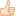 Наверняка, вы не раз слышали о ГТО — всероссийской спортивной программе, участвуя в которой, каждый может выяснить, насколько хороша его физическая форма. Кроме того, высшая награда этого физкультурно-спортивного комплекса — золотой значок ГТО. Мы рады, что среди нас есть педагог Егоров Евгений Сергеевич, который был удостоен золотого знака отличия Всероссийского физкультурно-спортивного комплекса "ГТО" 7 ступени. Евгений Сергеевич является прекрасным примером для коллег и обучающихся. Поздравляем и желаем крепкого здоровья, отличного настроения, целеустремленности, спортивной бодрости! Мы вами гордимся!Вместо с тем, хочется отметить, чтобы данное участие было не только в рамках аттестации, что зачастую бывает.В течении полугодия  была оказана методическая помощь в подготовке аттестационных материалов педагогам Коньковой С.А., Черво Е.Ю.,Бабичевой Ю.В.Отрадно, что педагоги принимают участие в повышении пед.компетенций  через участие в дистанционных вебинарах, обучающих семинарах, курсах повышения квалификации- Участие в традиционном вебинаре в рамках методической среды ФГБУК «ВЦХТ»- ВКС по наставничеству, по конкурсу «Сердце отдаю детям»Экспериментальная и инновационная деятельность в сфере дополнительного образования. Направления работы инновационных площадок Республики Башкортостан – вебинар от РМЦ-  8-9 декабря прошло IХ Всероссийское совещание работников сферы дополнительного образования детей.
Участвующие педагоги получили сертификаты всерос. образцаОсуществление   своевременного информационного сопровождения методической деятельности и деятельности отделав соц.сети в ВК, в ВМК Центра. Отдельно хочется сказать о Транслировании свой опыта в печатных изданиях: Работа Центра, одаренные дети, статьи в городской газете «Уфимские ведомости» педагога Серегиной Е.В., о Камилле Садретдиновой.В Уфе 15-16 ноября состоялся семинар для учителей физической культуры и тренеров Республики Башкортостан. Он прошел на базе Башкирского государственного аграрного университета. В работе семинара принял наш педагог объединения «Спорт для всех» Лутфуллин Рим Хазимович.
Семинар был посвящен подготовке школьных команд и организации их тренировочного процесса. Проводили занятия и давали мастер-классы в течение двух дней известные специалисты. В частности, в качестве спикеров выступили тренеры БК «Уфимец» - Евгений Угрюмов и Дмитрий Вавилов.
Организаторы мероприятия - Федерация баскетбола Республики Башкортостан и Башкирский государственный аграрный университет. Проведение семинара стало возможным благодаря гранту Главы Республики Башкортостан при поддержке Фонда содействия гражданскому обществу Республики Башкортостан.2022	Сертификат о публикации учебно-методического материала в электронном журнале издания «Альманах педагога», наименование материала: Методическая разработка открытого занятия. Тема: Педагогическая практика «В страна перелётных птиц» Веб адрес журнала в сети интернет: https://almanahpedaqoqa.ru/servisy/zhurnal/indexВстречи с увлеченными людьми всегда полезные и приятные. Возникает все большее желание совершенствоваться в своей профессии!
Сегодня 15 ноября педагог-логопед объединения «Знайки» ЦДТ «Глобус» Конькова С.А. приняла участие и поделилась опытом работы в методическом объединении учителей-логопедов Советского района г.Уфы. Выступление по теме «Логопедический массаж ложками по методике Крупенчук О.И.» с демонстрационным показом практических приемов массажа речевого аппарата прошло на достойном профессиональном уровне. Данный опыт был информативным, познавательным и принес большой заряд положительных эмоций. В заключение занятия специалисты отметили, что полученная информация , знания на РМО дадут стойкий положительный результат в непростом, но очень важном деле - развитии и становлении детей с нарушениями речи.02 ноября 2022 г. в спортивном зале МБОУ Лицея №96 состоялась товарищеская встреча среди команд обучающихся нашего Центра (педагог Лутфуллин Р.Х.и Лицея №96 по баскетболу, посвященная Дню народного единства и здоровому образу жизни. Основная цель этой встречи — развитие и популяризация баскетбола, пропаганда активного и здорового образа жизни и, конечно же, повод для общения в соревновательной обстановке. Игра этой встречи оказалась захватывающей, а борьба упорной. Было много напряженных моментов, чётких подач, сильных бросков, красивых блоков. Всего сыграли 4 тайма. Как ни старались хозяева площадки победить, команда гостей оказалась сильнее. Несмотря на результат игры, победила, конечно, дружба! Хотелось бы, что бы такие встречи стали традиционными. Это даст возможность показать своё мастерство, поднять настроение, поддерживать дружеские отношения между спортивными командами!Очередной мастер-класс "Северные Амуры" по стрельбе из традиционного лука провел Урал Хайруллович Муртазин. На этот раз гостями столицы стали ребята из Салаватского района республики. Встреча прошла на территории Национального музея РБ. Ребята узнали, что стрельба из башкирского лука имеет тысячелетнюю историю, развивает глазомер, благотворно влияет на общие физические данные. После инструктажа по технике безопасности и ознакомления с правилами и приемами стрельбы, участники приступили к стрельбе.  Науку меткой стрельбы  осваивали не только юные стрельцы, но и взрослые с одинаковым азартом. Уверены, что от встречи у гостей останутся самые яркие воспоминания.Сегодня 17  сентября на  Набережной реки Белой в  Уфе прошел Всероссийский день бега «Кросс нации  — 2022». На  старт вышли 5 тысяч уфимцев  — школьники, студенты, работники предприятий и  организаций города, ветераны спорта.В команде судей кросса принял участие наш педагог Романов И.С.Конькова С.А. – 2022.	Свидетельство участника образовательного мероприятия в рамках модели отработки основных принципов непрерывного медицинского образования, обеспеченных «Национальная ассоциация детских реабилитологов»2022 участие в работе РМО учителей-логопедов Советского района городского округа город Уфа РБ с выступлением из опыты работы «Логопедический массаж ложками по методике Крупенчук О.И»2022	Выступление в Школе педагогического мастерства МБОУ ЦДТ «Глобус» по теме: «Использование приёмов кинезиологии в образовательном процессе творческих объединений»С 29 по 31 августа в г.Тольятти проходит всероссийский научно-практический семинар «Организация тренировочного процесса на различных этапах подготовки спортивного резерва в тхэквондо». Приветственным словом открыл семинар Президент Союза Тхэквондо России - Терехов Анатолий Константинович.
В семинаре принимают участие свыше 100 тренеров России. Наш Центр представляет педагог дополнительного образования Егоров Е.С.
Ключевыми вопросами для рассмотрения стали тенденции и перспективы развития тхеквондо в Российской Федерации и мире. В практической части семинара участники ознакомились с изменениями в правилах соревнований, обучились технико-тактическим действиям на основе анализа соревновательной деятельности в тхеквондо. Завершится семинар круглым столом, где основным спикером выступит главный тренер сборных команд России по тхэквондо Иванов Вадим Александрович.С 28 ноября по 2 декабря 2022 года в Крокус-Сити, расположенном в городе Красногорске, проходят международные соревнования «Russian Open 2022».
На турнир приехало 17 стран и сильнейшие спортсмены из 58 регионов России. Соревнования включены в Единый календарный план межрегиональных, всероссийских и международных спортивных соревнований Минспорта России как Международные соревнования.
Наша юная спортсменка Садретдинова Камилла стала бронзовым медалистом!
Поздравляем Камиллу и тренера Егорова Евгения Сергеевича с яркой и достойной победой! Желаем продолжать в том же спортивном духе, не останавливаться на этом, и с каждым разом, с упорством и настойчивостью, добиваться новой победы еще быстрей и уверенней! ГОРДИМСЯ!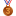 В г. Магнитогорске с 24 по 26 ноября прошли Всероссийские соревнования по тхэквондо «Братишка», включенные в Единый календарный план Минспорта России.

Команда спортивного клуба «Феникс» Центра детского творчества «Глобус» Советского района г. Уфы показала достойный результат: 4 золотых, 3 серебряных и 3 бронзовых медалей! А Артём Кабиев в возрастной категории спортсменов 2005 года рождения и старше, став чемпионом соревнований, выполнил норматив мастера спорта России! Благодарю тренера Евгения Сергеевича Егорова за подготовку спортсменов!

Поздравляю ребят с отличным выступлением! Пусть в вашей копилке будет еще много красивых побед и удача сопутствует всегда!Всероссийские соревнования по олимпийскому тхэквондо «Братишка» включенные в Единый календарный план Минспорта России, проходили в городе Магнитогорск с 24 по 26 ноября 2022г.

По итогам соревнований чемпионом стал наш воспитанник Кабиев Артём в весовой категории 63кг., на этих соревнованиях Артём выполнил норматив Мастера спорта России.
Серебренную медаль заняла Екатерина Слепец, уступив в финале спортсменке из Челябинска.

Ребята занимаются у тренера Егорова Евгения Сергеевича, объединение тхэквондо «FENIX”.
Желаем много новых побед и достойных наград, пусть спорт укрепит здоровье, подарит радость и удовлетворение!19 ноября в Советском районе прошел открытый турнир по тхэквондо, участие в котором приняли 270 юных спортсменов из 13 спортивных клубов г. Уфы.

Команда спортивного клуба «Феникс» Центра детского творчества «Глобус» Советского района показала отличный результат: 11 золотых, 10 серебряных и 14 бронзовых медалей!

Поздравляю ребят с отличным выступлением! Удачи в учёбе и спорте и, конечно, новых побед!И СНОВА ПОБЕДА !!!!!
Сборная Башкортостана, куда вошли наши ребята ЦДТ "Глобус" заняла 1 общекомандное место!!
28-30 октября 2022 года, в городе Тольятти, прошёл Международный турнир по олимпийскому тхэквондо, в рамках XV юбилейной спартакиады боевых искусств «Непобедимая держава», среди юниоров 2005 - 2007 г.р., кадеты 2008-2010 г.р., и юношей и девушек 2011 г.р. У нашей команды 2 золота и 6 бронзовых медалей!
ПОЗДРАВЛЯЕМ КОМАНДУ И ТРЕНЕРА ЕГОРОВА ЕВГЕНИЯ СЕРГЕЕВИЧА !15-16 октября на базе Башкирского государственного университета прошло открытое первенство города Уфы по олимпийскому тхэквондо.
Наша команда Центра детского творчества "ГЛОБУС" объединения «Fenix” показала отличный результат в медальным зачете, ребята старались и порой на последних секундах вырывали победу у соперника.
В копилке нашей команды:
В первый день два золота 
Пять серебреных медали 
и одна бронзовая медаль 
Во второй день открытого Первенства города Уфы по олимпийскому тхэквондо ВТФ у нашей команды:
Шесть золотых 
три серебреных медали 
и одна бронзовая медаль 
В общем медальном командном зачёте мы заняли 3 командное место 
Поздравляем всех ребят, тренеров и родителей с отличным результатом! Даже те кто проиграл, даже пусть и в первом бою, все вы, наша команда!
В одиночку мы можем сделать так мало, зато сколько мы можем сделать все вместе! Вместе мы сила!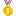 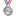 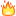 24 - 25 сентября в г. Уфе прошло открытое первенство по тхэквондо среди юниоров, кадетов и младшей возрастной группы среди юношей и девушек. Команда Центра детского творчества «Глобус» объединение «Феникс» Советского района показала высокий результат, заработав 18 медалей: 8 золотых, 5 серебренных и 5 бронзовых медалей! Поздравляем с победой педагога Егорова Е.С и ребят с очередным достижением!Поздравляем обучающихся объединения "Греко-римская борьба" и педагога Галимзянова В.М. с заслуженной победой ( 1, 2, 3 место) в республиканском турнире "Кубок Черниковки", посвященного Дню солидарности в борьбе с терроризмом в рамках акции "Спорт против наркотиков". С успешным началом нового учебного года!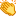 Christmas (Рождество) - время волшебства и подарков! А также прекрасное время для участия в интересных конкурсах и квестах. Обучающиеся объединения "Английский с удовольствием" ( педагог Зарипова Г. И.) Давлетбаков Эрик и Гимранова Ралина приняли участие в VI Всероссийской онлайн олимпиаде "Christmas Quiz", и стали призерами 2 и 3 степеней. Желаем ребятам дальнейших успехов и любознательности!2022	Всероссийский конкурс «Альманах логопеда» Подготовленный участник: Хадиятов Алмаз Ильнурович Блиц-олимпиада: «В мире звуков и букв», Победитель 1 местоСамые спортивные, энергичные, талантливые, творческие и активные представители детей и молодежи, сегодня 6 декабря 2022 года стали главными героями торжественной церемонии, посвященной вручению стипендий Главы Администрации Уфы. С высокими достижениями одаренных школьников за особые успехи в учебе, активное участие в общественной, научной и культурной жизни столицы Республики Башкортостан поздравил Глава города Ратмир Мавлиев.
Наш Центр представила Садретдинова Камилла, обучающаяся объединения "Тхэквондо" (педагог Егоров Е.С.) ПОЗДРАВЛЯЕМ!
Камилла - упорная, трудолюбивая и целеустремленная. И как никто другой, знает, что успех достигается нелегко. И безусловно, за результативностью стоит профессионализм тренера и поддержка родителей. Особые слова благодарности адресованы им за поддержку. Благодарим родителей за любовь, терпение и воспитание замечательного ребенка, спортсмена и просто милой девочки. Камилла - яркий пример, для всех обучающихся ЦДТ "Глобус", что своим старанием, любви к своему делу, можно достичь высоких результатов.
Ребята, верьте в свои силы и мечтайте! Невозможное всегда возможно, нужно лишь чуть больше времени и усилий! Вы все сможете, у вас все получится!Спортивная зима в ЦДТ "Глобус" набирает обороты!
Одно из физкультурно-спортивной направления - это греко-римская борьба, воспитывающая силу и волю!
Еще одни из ярких побед наших мальчишек объединения "Греко-римская борьба" идут плюсом в копилку наград. -Мусин Руслан - 2 место, Халилов Динислам - 3 место на Открытом Первенстве спортклуба им. Н. Гастелло по греко-римской борьбе среди младших юношей 2008-2009 г.р. и 2010г.р., «Здравствуй, зимушка зима». Поздравляем ребят и тренера Галимзянова Виля Мидихатовича!